В село Олександрівка напередодні Дня Незалежності завітали представники міжнародної громадської організації «Лікарі світу». Під час візитів лікарі надають медичну та психологічну допомоги жителям старостинського округу. Ініціатива відкритих виїзних прийомів є частиною довготривалого проєкту з боку, спрямованого на поліпшення доступу до якісної медичної допомоги та психологічної підтримки для всіх, хто цього потребує.Прийом «Лікарів Світу» став можливим завдяки співпраці між організацією та КНП «Центр первинної медико-санітарної допомоги» Слобожанської селищної ради. Серед головних напрямів співробітництва в Слобожанській громаді – безоплатна медична допомога. Організація виконує гуманітарну місію і допомагає при епідеміях та природних лихах. 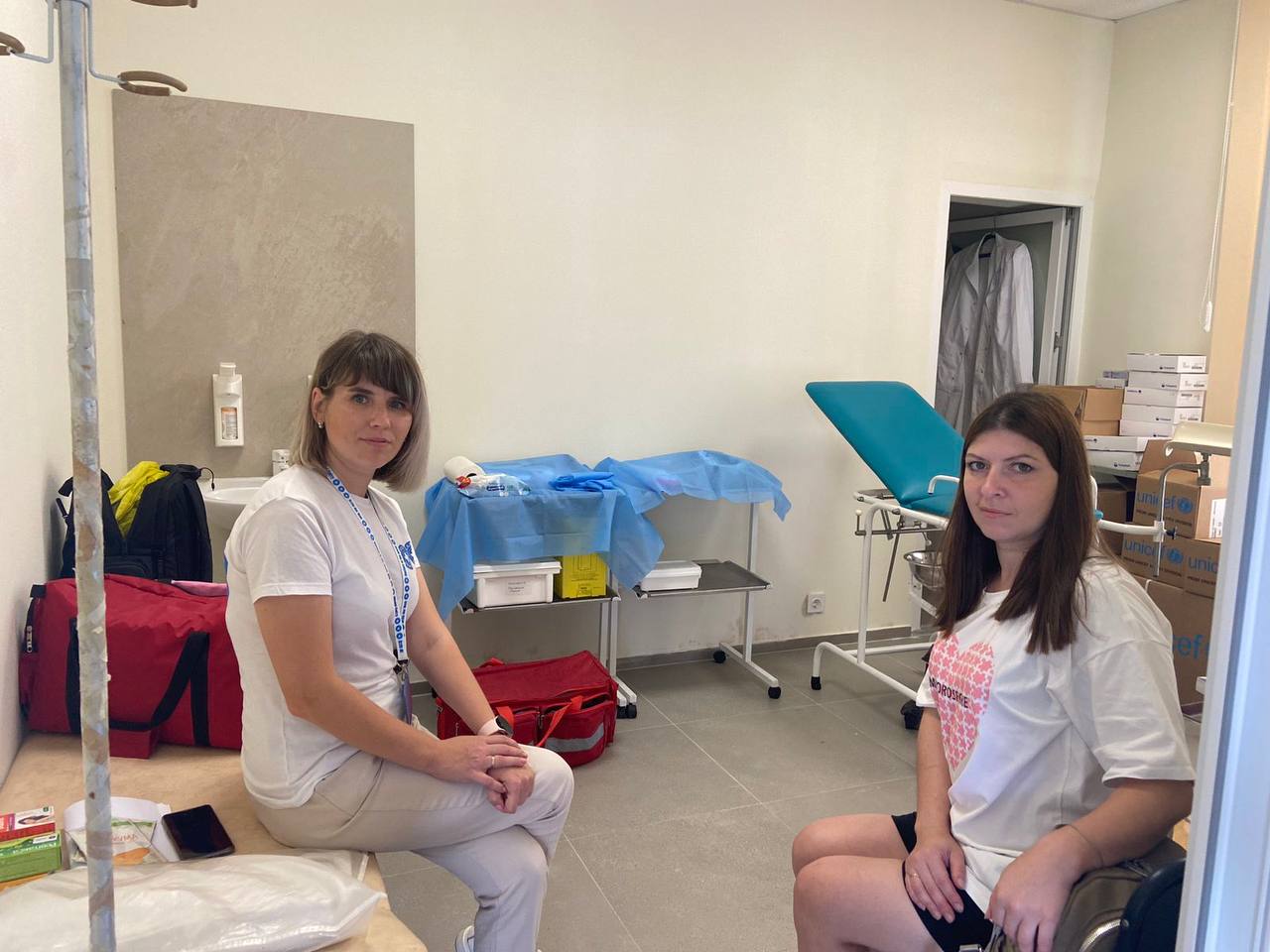 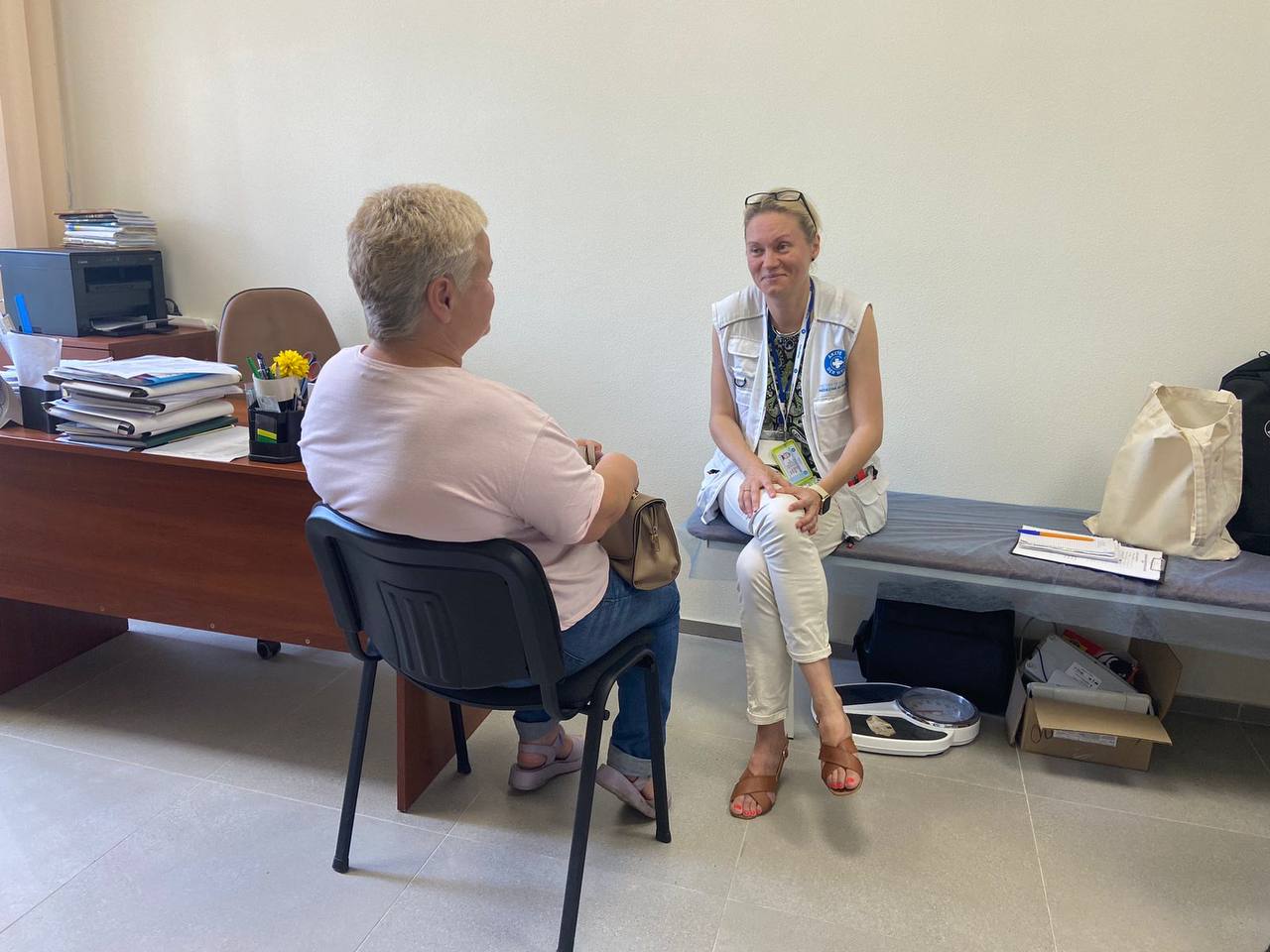 